В 5 класс1. Укажите порядок действий и найдите значение выражения:(790 – 17472: 84) · 64 + 54 · 903.2. Выполнить действия:    а) 80300-5037;     в)3800 +73;                                        б)769 × 48;          г) 20706:34.3. Найди периметр и площадь прямоугольника, если его ширина 4 см, а длина в 5 раз больше.4. Решите уравнение:а) х · 54 = 12690;       б) 474 + х = 500;       в) х : 48 = 35;       г) 651 – х = 313.5. 12 кг печенья стоят 240 р. Сколько стоят 7 кг печенья?В 6 класс1. Выполнить действия:1,35 : ( 10 – 9,82) – 1 : 2,52. Вычислить:  а) 4,125 – 1,6   б) 1,43 + 2,145   в) 13,23 : 1,26    г) 4,35 • 183. Теплоход шёл 3 часа по течению реки и 2 часа против течения. Какой путь прошёл теплоход за всё это время, если его собственная скорость 30 км/ч, а скорость течения 2 км/ч?4. Расположите в порядке возрастания числа 3,0078; 3,0784; 3,78015. Одна сторона прямоугольника равна 3,5 см, площадь прямоугольника равна 7,84 см². Найдите другую сторону прямоугольника и его периметр.В 7 классВыполните действия:         а) ─ 7,4 ─ 2,9;           б) - 3 8 + 5 6 ;                                                    в) - 1 1 7 : 2 2 7 ;      г) ─ 3,7 ∙ (─ 0,6 ) .Решите уравнение:           а) 4х + 15 = 3х + 12 ;            б ) 0,4( х ─ 5) = 0,5( 6 + х ) ─ 2,5 . Выполнить действия: а)  б)  в)  г)  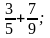 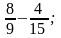 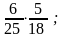 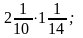                                            д)  е) 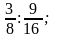 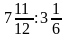 Построить в координатной плоскости треугольник МКР, если М (– 6; – 3), К (– 2; 3), Р (6; -1).В компоте из сухофруктов яблоки составляют 22%. Сколько килограммов яблок в 8,5 кг компота?В 8 класс1. Вычислите:   45: 3  – 13,6 +12.Решите систему уравнений:    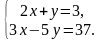 3. Упростите выражение: 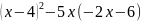  4.  Разложите на множители:  а) 2x² – xy;   б) 36с² – 25;5.Постройте в координатной плоскости график функции   у=2х+36. Упростите выражение: 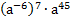  7. В треугольнике ABC угол A равен 75º, АС=ВС. Найдите угол C.8. Найдите все углы, образованные при пересечении двух параллельных прямых секущей, если один из этих углов равен 34°.В 9 класс1.Найдите значение выражения:           · (-15,3 -24,3·)2. Упростите выражение:     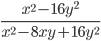 3. Вычислите:   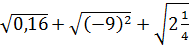 4. Решите уравнение:   2х² – 7х - 9= 0.5.Решить неравенство: 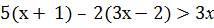 6.  Постройте графики функций   Укажите координаты точек пересечения этих графиков.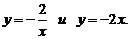  7. Катеты прямоугольного треугольника равны 8 и 15. Найдите гипотенузу этого треугольника.8. Треугольник ABC вписан в окружность с центром в точке O. Найдите градусную меру угла C треугольника ABC, если угол AOB равен 54°. В 10 классВычислить: 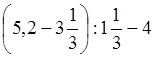 Решите уравнение х2 + 2х – 35 = 0На экзамен вынесено 60 вопросов, Андрей не выучил 3 из них. Найдите вероятность того, что ему попадется выученный вопрос.Держатели дисконтной карты книжного магазина получают при покупке скидку 6%. Книга стоит 650 рублей. Сколько рублей заплатит держатель дисконтной карты?  Основания трапеции равны 7 и 13. Высота трапеции равна 12. Найдите площадь трапеции.Найти значение выражения: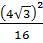 Решить неравенство: 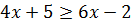 Решить систему уравнений: 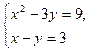 В треугольнике АВС угол С равен 61°, АD- биссектриса угла А, угол ВАD равен 40°. Найдите градусную меру угла ВDА. Решить неравенство:  2х²-х-15≥0 11 классНайдите значение выражения:  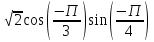 Найти , если известно, что 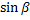 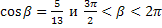 Решить уравнение:  а)    б) 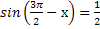 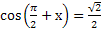 Найдите производные функций: ,     b)        c)   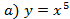 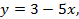 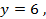        е) 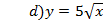 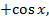 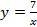 Найдите производные функций: а)        б)              в)    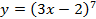 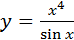 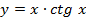 2